МУЗЫКА   7 классГЕОМЕТРИЯ  7 классРУССКИЙ ЯЗЫК  7 классОБЖ  7 класс АНГЛИЙСКИЙ ЯЗЫК   7 класс ФИЗИЧЕСКАЯ КУЛЬТУРА  7 класс ТЕХНОЛОГИЯ  7 класс 14 апреля 202014 апреля 202014 апреля 2020ТЕМАСсылка на видеоурокДомашнее заданиеСимфо-ническая картина «Празднества» К. Дебюсси.Записать кратко основные сведения о К. Дебюсси. Записать понятие: импрессионизм.Прослушать «Празднества» К. Дебюсси.https://www.youtube.com/watch?v=vfq-a_ofGd4Прослушать музыку М. Равеля «Хабанера»; К. Дебюсси «Лунный свет»; М. Равель «Болеро».Нарисовать иллюстрацию к одному из музыкальных произведений.Закончить классную работу14 апреля 202014 апреля 202014 апреля 202014 апреля 2020ТЕМАПараграф в учебникеСсылка на видеоурокДомашнее задание(№ заданий, вопросы)Описанная и вписанная окружности треугольника. § 21Изучить теорию. https://youtu.be/MfIZXp6AiE4https://youtu.be/SqMy8dje8tkЗнать теорему 21.1, 21.2 и 2 следствия к ним. Определения.№ 553, 559 https://youtu.be/eqwDKQKkQPw.Знать теоремы 21.1, 21.2 (с доказательством), следствиями, определением.Решить самостоятельную работу.ДОМАШНЯЯ РАБОТА1 вариант1.Найдите диаметр окружности, если известен радиус: а) R=6см б) R=18см2.Радиус окружности на 13мм меньше диаметра. Найдите диаметр.3.Определите расположение двух окружностей по радиусам и расстоянию между центрами: а)R=4см r=3см=9см б) R=10см r=5см=4см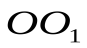 2 вариант1.Найдите диаметр окружности, если известен радиус: а)R=7см б)R=0,16см2.Радиус окружности на 20мм меньше диаметра. Найдите диаметр.3.Определите расположение двух окружностей по радиусам и расстоянию между центрами: а)R=4см r=3см=6см б) R=9см r=7см=4смДОМАШНЯЯ РАБОТА1 вариант1.Найдите диаметр окружности, если известен радиус: а) R=6см б) R=18см2.Радиус окружности на 13мм меньше диаметра. Найдите диаметр.3.Определите расположение двух окружностей по радиусам и расстоянию между центрами: а)R=4см r=3см=9см б) R=10см r=5см=4см2 вариант1.Найдите диаметр окружности, если известен радиус: а)R=7см б)R=0,16см2.Радиус окружности на 20мм меньше диаметра. Найдите диаметр.3.Определите расположение двух окружностей по радиусам и расстоянию между центрами: а)R=4см r=3см=6см б) R=9см r=7см=4смДОМАШНЯЯ РАБОТА1 вариант1.Найдите диаметр окружности, если известен радиус: а) R=6см б) R=18см2.Радиус окружности на 13мм меньше диаметра. Найдите диаметр.3.Определите расположение двух окружностей по радиусам и расстоянию между центрами: а)R=4см r=3см=9см б) R=10см r=5см=4см2 вариант1.Найдите диаметр окружности, если известен радиус: а)R=7см б)R=0,16см2.Радиус окружности на 20мм меньше диаметра. Найдите диаметр.3.Определите расположение двух окружностей по радиусам и расстоянию между центрами: а)R=4см r=3см=6см б) R=9см r=7см=4смДОМАШНЯЯ РАБОТА1 вариант1.Найдите диаметр окружности, если известен радиус: а) R=6см б) R=18см2.Радиус окружности на 13мм меньше диаметра. Найдите диаметр.3.Определите расположение двух окружностей по радиусам и расстоянию между центрами: а)R=4см r=3см=9см б) R=10см r=5см=4см2 вариант1.Найдите диаметр окружности, если известен радиус: а)R=7см б)R=0,16см2.Радиус окружности на 20мм меньше диаметра. Найдите диаметр.3.Определите расположение двух окружностей по радиусам и расстоянию между центрами: а)R=4см r=3см=6см б) R=9см r=7см=4см14 апреля 202014 апреля 202014 апреля 202014 апреля 2020ТЕМАПараграф в учебникеСсылка на видеоурокДомашнее задание№ заданий, вопросыПравописание частиц§ 59Повторить и закрепить теориюУпр.352 (письменно)Видеоурок  https://www.youtube.com/watch?v=PFpKYi_yAfo Повторить правила, выполнить упр. 351.Повторить тему «Союз»Работать с вариантами  ВПР14 апреля 202014 апреля 202014 апреля 202014 апреля 2020ТЕМАПара-граф в учеб-никеСсылка на видеоурокДомашнее задание№ заданий, вопросыОказание первой помощи при наружном кровотечении§ 8.2https://www.youtube.com/watch?v=a6JWsMKv20oЧитать. Окажите первую помощь родителям при мелких порезах, при повреждении вен, при повреждении артерий.14 апреля 202014 апреля 202014 апреля 202014 апреля 2020ТЕМАПараграф в учебникеСсылка на видеоурокДомашнее задание(№ заданий, вопросы)Чем могу помочь?Стр. 88 - 891) Записать число Tuesday, the fourteenth of AprilClass work. 2) Просмотреть видеоhttps://resh.edu.ru/subject/lesson/2879/train/#2003903) Выполнить упр. 1Homework1) Упр.2Упр. 1Use the phrasal verb take (off, back, out, away) to fill in the gaps.Two sandwiches _________________, please.Shoes turned to be small, so I _________them_________ to the shop. It’s too hot here. I think I'll ________ the fur coat ________.There’s a party with celebrities. So I am ____________ you ________ for the party.Д/з2. Make a list of things you would like to buy in the following shops (imagine that you’ve won a big sum of money).Составьте список вещей, которые вы можете купить в этих магазинах..Упр. 1Use the phrasal verb take (off, back, out, away) to fill in the gaps.Two sandwiches _________________, please.Shoes turned to be small, so I _________them_________ to the shop. It’s too hot here. I think I'll ________ the fur coat ________.There’s a party with celebrities. So I am ____________ you ________ for the party.Д/з2. Make a list of things you would like to buy in the following shops (imagine that you’ve won a big sum of money).Составьте список вещей, которые вы можете купить в этих магазинах..Упр. 1Use the phrasal verb take (off, back, out, away) to fill in the gaps.Two sandwiches _________________, please.Shoes turned to be small, so I _________them_________ to the shop. It’s too hot here. I think I'll ________ the fur coat ________.There’s a party with celebrities. So I am ____________ you ________ for the party.Д/з2. Make a list of things you would like to buy in the following shops (imagine that you’ve won a big sum of money).Составьте список вещей, которые вы можете купить в этих магазинах..Упр. 1Use the phrasal verb take (off, back, out, away) to fill in the gaps.Two sandwiches _________________, please.Shoes turned to be small, so I _________them_________ to the shop. It’s too hot here. I think I'll ________ the fur coat ________.There’s a party with celebrities. So I am ____________ you ________ for the party.Д/з2. Make a list of things you would like to buy in the following shops (imagine that you’ve won a big sum of money).Составьте список вещей, которые вы можете купить в этих магазинах..14 апреля 202014 апреля 202014 апреля 2020ТЕМАСсылка на видеоурокДомашнее заданиеБеседа о технике безопасности. Бег (15 мин). Понятие о темпе упражненияhttps://ru.wikipedia.org/wiki/Лёгкая_атлетика Ответить устно:1. Что такое лёгкая атлетика и какие дисциплины она в себя включает?Закончить классную работу14 апреля 202014 апреля 202014 апреля 2020ТЕМАСамостоятельное изучение.Ссылка на видеоурокДомашнее заданиеЭлектроосветительные приборы.Просмотреть видеоурок, выписать основные понятия.https://youtu.be/p3vtsEJY_xsЗаписать правила техники безопасности при работе с электричеством.Закончить классную работу